Весёлые стартыСоревнования прошли под девизом «Мы одна большая семья». Программа «Веселых стартов» была довольно насыщенной. Командам были предложены занимательные конкурсы с бегом, прыжками, эстафеты с мячами, кеглями и обручами, где они смогли проявить свои спортивные, умственные способности и навыки. На празднике дети приняли активное участие в различных конкурсах. Ребята соревновались в скорости, ловкости, умении работать в команде. Спортивный задор и желание добиться победы для своей команды захватывали детей настолько, что они не замечали происходящего вокруг. Все старались изо всех сил прийти к финишу первыми. Участвуя в «Веселых стартах», ребята почувствовали себя настоящим коллективом! Соревнования стали настоящим праздником спорта, здоровья и молодости!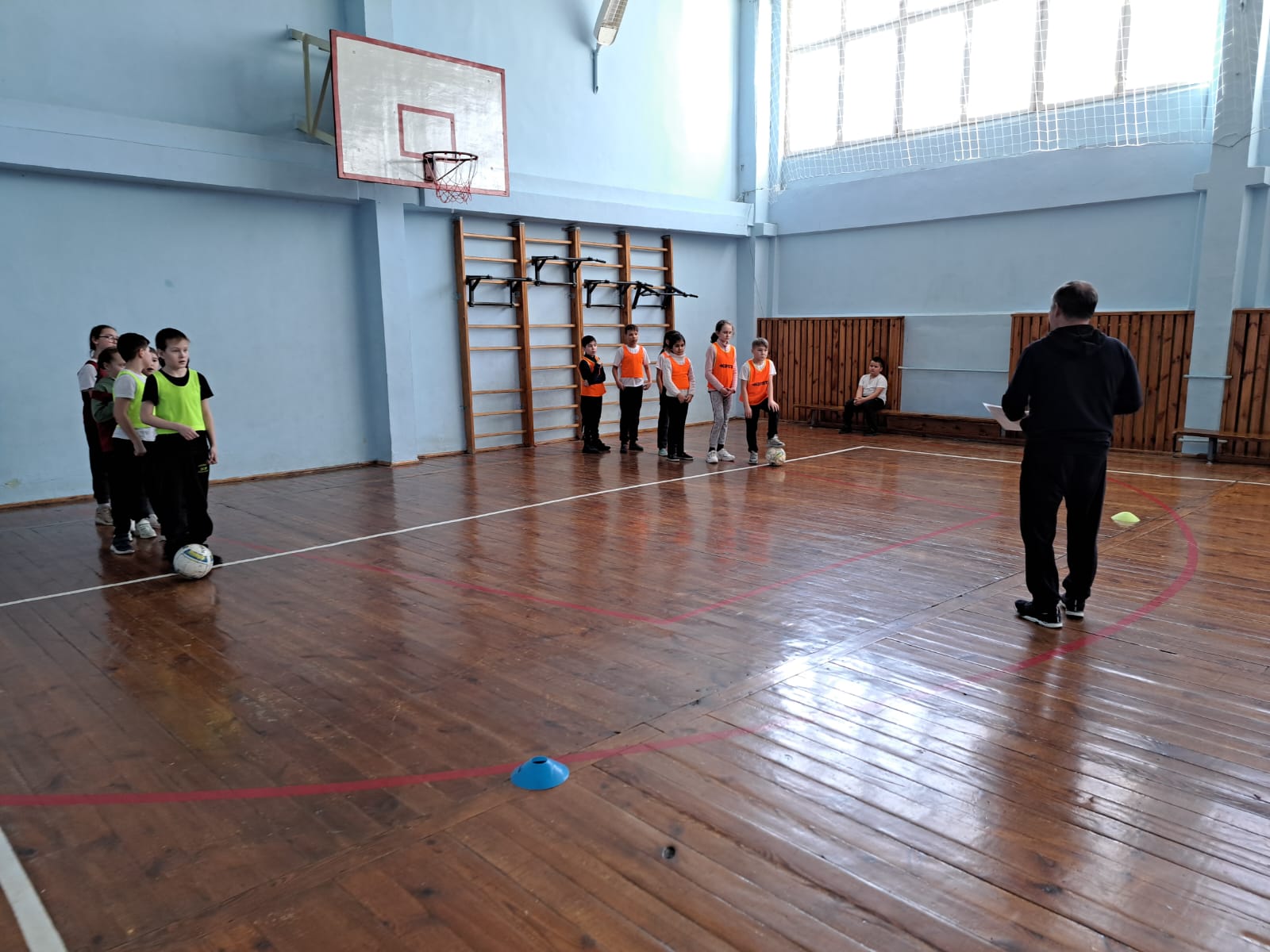 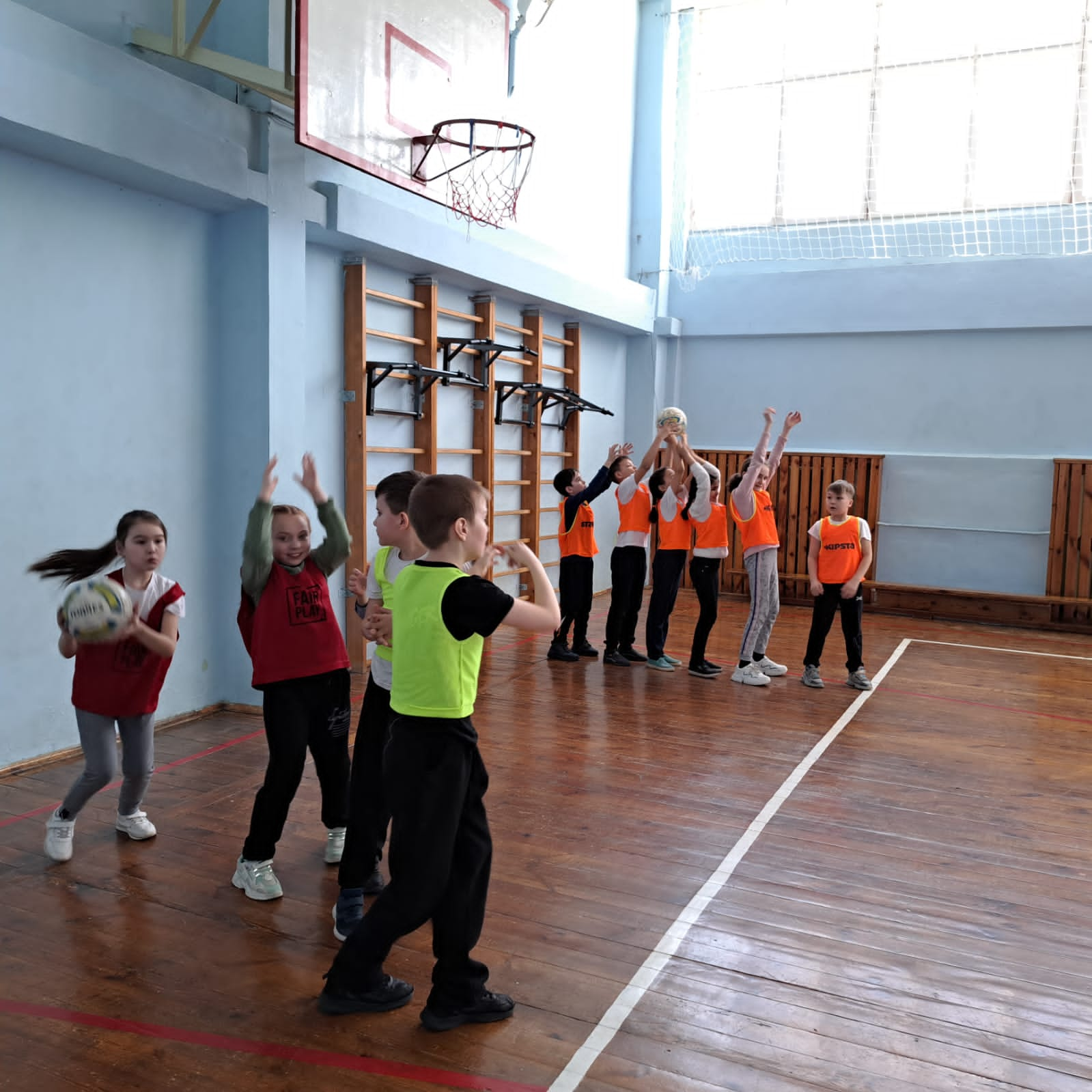 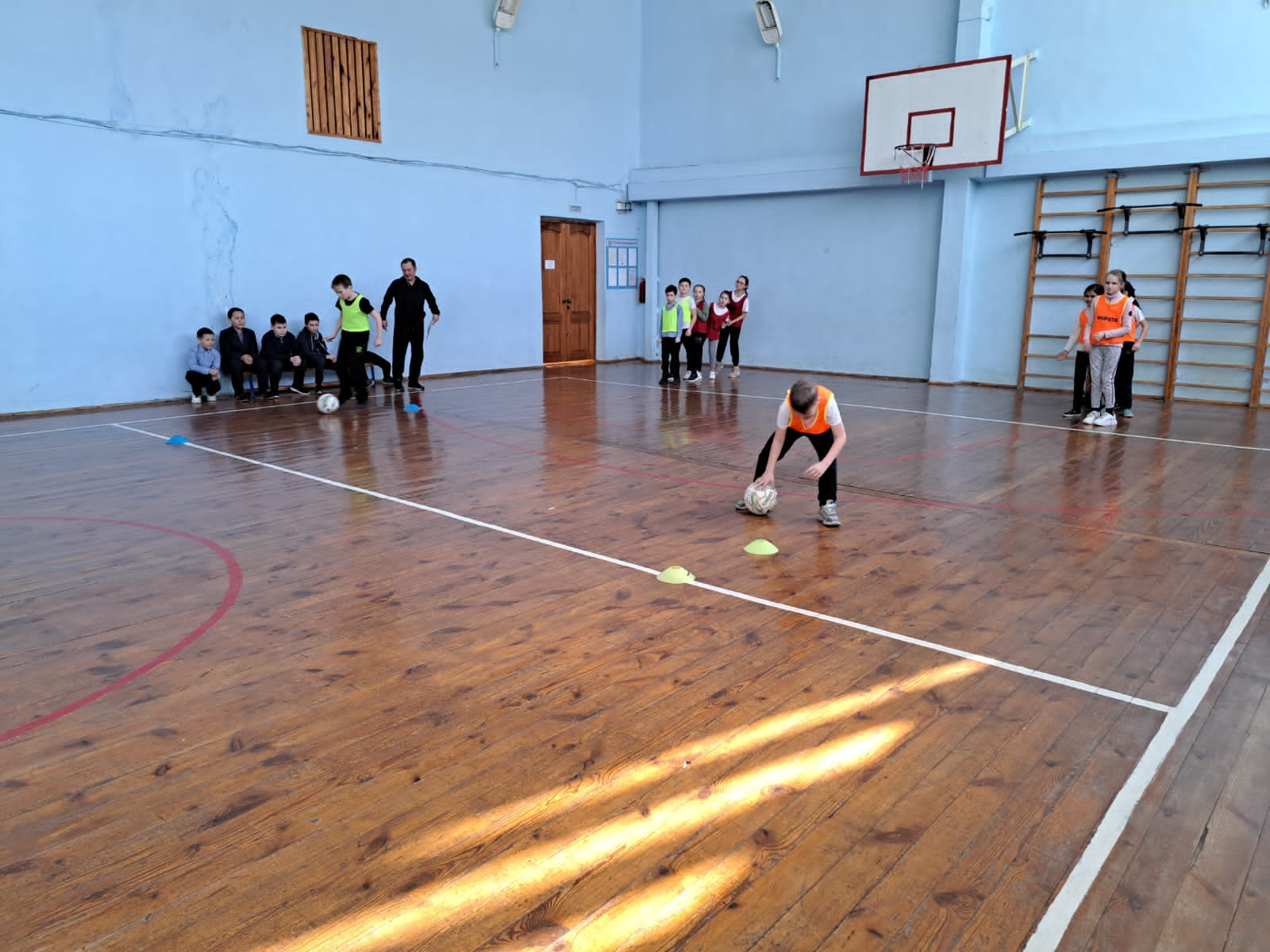 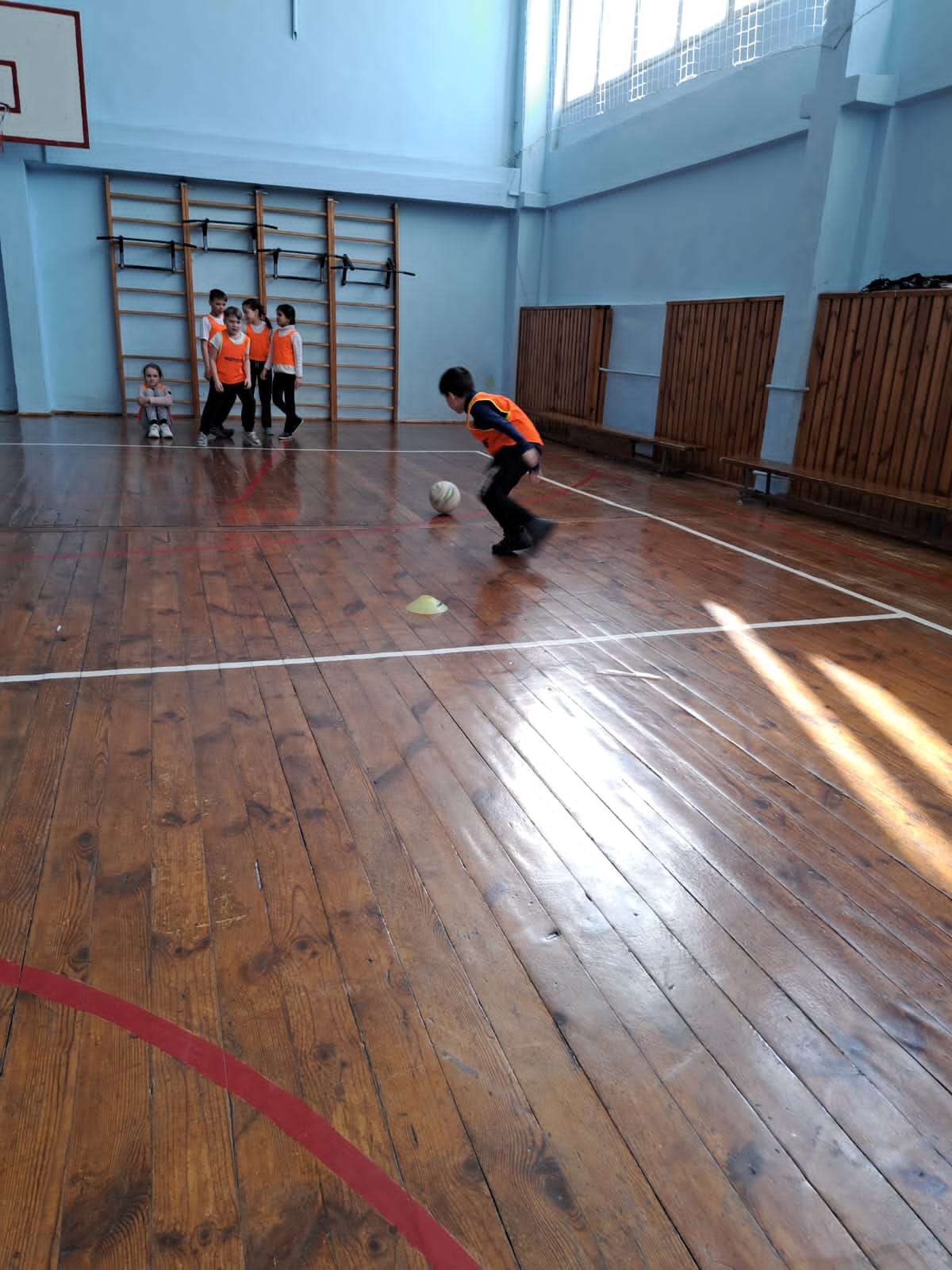 